РЕПУБЛИКА СРБИЈАЈАВНИ ИЗВРШИТЕЉ ДР ЖАРКО ДИМИТРИЈЕВИЋНиш, Мачванска 1Пословни број: ИИ 1577/17Дана 04.04.2023. годинеЈАВНИ ИЗВРШИТЕЉ др Жарко Димитријевић, у извршном предмету Извршног повериоца: АГРОИНДУСТРИЈСКО КОМЕРЦИЈАЛНА БАНКА АИК БАНКА АКЦИОНАРСКО ДРУШТВО БЕОГРАД, Београд - Нови Београд, ул. БУЛЕВАР МИХАИЛА ПУПИНА бр. 115Ђ, МБ 06876366, ПИБ 100618836, број рачуна 105-06-11 који се води код банке АГРОИНДУСТРИЈСКО КОМЕРЦИЈАЛНА БАНКА "АИК БАНКА" А.Д. БЕОГРАД, број рачуна 908-10501-97 који се води код банке АГРОИНДУСТРИЈСКО КОМЕРЦИЈАЛНА БАНКА "АИК БАНКА" А.Д. БЕОГРАД, број рачуна 105-04-17 који се води код банке АГРОИНДУСТРИЈСКО КОМЕРЦИЈАЛНА БАНКА "АИК БАНКА" А.Д. БЕОГРАД, кога заступају Татјана Марковић, виши стручни сарадник, запослен у АИК БАНКА, Јаника Дрљевић, виши стручни сарадник, запослен у АИК БАНКА, по пуномоћју у списима предмета против Извршног дужника: Јелена Буковец, Марибор, ул. Рушка Цеста бр. 13, Словенија, ЈМБГ 1905960735060, кога заступа привремени заступник Стефан Ђорђевић, Ниш, Орловића Павла 10,  по пуномоћју у списима предмета Слађана Јовановић, Бојник, ул. Бојана Тасића бр. 1, ЈМБГ 1204961746017, ИД (30 П бр. 6074/12) ради спровођења извршења одређеног Решењем о извршењу Основног суда у Нишу 6ИИ-7117/2017 од 16.08.2017. године, у складу са члановима 151., 171., 172., 173., 174., 175., 177., 178. и 192. ЗИО („Сл. гласник РС“, бр. 106/2015 и 106/2016- аутентично тумачење), доноси дана 04.04.2023. године следећи:ЗАКЉУЧАК		IОдређује се ПРВА ЈАВНА ПРОДАЈА непокретности извршног дужника, процењена дана 30.08.2021. године, и то:Породична стамбена зграда, спратности ПР 1, укупне површине 56 m2, површине према налазу стручног лица: 44,80 m2  означене као објекат изграђен без одобрења за градњу, која се налази у улици Змаја од ноћаја 52/Б, на катастарској парцели 6310, са обимом удела 1/1, са правом коришћења земљишта под зградом са обимом удела 254/404, све уписано у ЛН 6892, КО Ниш – Бубањ, процењена на износ од 1.792.000,00 динара;Остале зграде, спратности ПР 1, укупне површине 14 m2, површине према налазу стручног лица: 12,90 m2, означене као објекат изграђен без одобрења за градњу, која се налази у улици Змаја од ноћаја, на катастарској парцели 6310, са обимом удела 1/1, са правом коришћења земљишта под зградом са обимом удела 75/404, све уписано у ЛН 6892, КО Ниш – Бубањ, процењена на износ од 129.000,00 динара.На првом надметању почетна цена износи 70% од процењене вредности:Породична стамбена зграда, спратности ПР 1, укупне површине 56 m2, површине према налазу стручног лица: 44,80 m2  означене као објекат изграђен без одобрења за градњу, која се налази у улици Змаја од ноћаја 52/Б, на катастарској парцели 6310, са обимом удела 1/1, са правом коришћења земљишта под зградом са обимом удела 254/404, све уписано у ЛН 6892, КО Ниш – Бубањ, процењена на износ од 1.792.000,00 динара; почетна цена износи 1.254.400,00 динара,Остале зграде, спратности ПР 1, укупне површине 14 m2, површине према налазу стручног лица: 12,90 m2, означене као објекат изграђен без одобрења за градњу, која се налази у улици Змаја од ноћаја, на катастарској парцели 6310, са обимом удела 1/1, са правом коришћења земљишта под зградом са обимом удела 75/404, све уписано у ЛН 6892, КО Ниш – Бубањ, процењена на износ од 129.000,00 динара, почетна цена износи 90.300,00 динара.IIПродаја непокретности из става 1. oвог Закључка обавиће се путем усменог јавног надметања, а прво усмено јавно надметање ће се одржати дана 28.04.2023. године са почетком у 13 часова, у канцеларији Јавног извршитеља Жарка Димитријевића, Мачванска 1/2, Ниш.IIIСтранке могу да се споразумеју о продаји непокретности  непосредном погодбом од објављивања овог закључка, па до доношења закључка о додељивању непокретности после јавног надметања или доношења закључка којим се утврђује да друго јавно надметање није успело. Продајна цена ствари не може бити нижа од 70 % процењене вредности непокретности.IVПонуђач са највећом понудом дужан је да плати продајну цену у року од 15 дана од дана доношења закључка о додељивању непокретности, на наменски рачун Јавног извршитеља број 160-406052-46, са позивом на број И.И-1577/2017, а ако најповољнији понуђач с јавног надметања не плати понуђену цену у року, закључком се оглашава да је продаја без дејства према њему и непокретност се додељује другом по реду понудиоцу уз одређивање рока за плаћање понуђене цене, а ако ни он не плати цену у року, закључком се оглашава да је продаја без дејства према њему и непокретност додељује трећем по реду понудиоцу уз одређивање рока за плаћање понуђене цене, а све у складу са чланом 192. ставом 2. Закона о извршењу и обезбеђењу.VУ случају да ниједан од понуђача са одговарајућом понудом не уплати цену у остављеном року  Јавни извршитељ ће поступити у складу са чланом 177. ставом 3. Закона о извршењу и обезбеђењу.VIЗаинтересовани купци су обавезни да пре одржавања јавног надметања уплате на име јемства 10% од процењене вредности ствари, на наменски  рачун Јавног извршитеља број 160-406052-46 са сврхом уплате  „јемство за И.И-1577/2017”. Заинтересовани купци  су дужни да уплате износ јемства. Лица која претходно нису положила јемство не могу учествовати на јавном надметању.VIIИзвршни поверилац и заложни поверилац не полажу јемство ако њихова потраживања досежу износ јемства и ако би, с обзиром на њихов редослед намирења и процењену вредност непокретности, износ јемства могао да се намири из продајне цене.VIII Купац непокретности не може бити, ни на јавном надметању, ни непосредном погодбом, извршни дужник, јавни извршитељ, заменик јавног извршитеља, помоћник јавног извршитеља или друго лице запослено код јавног извршитеља, свако друго лице које службено учествује у поступку, нити лице које је њихов крвни сродник у правој линији а у побочној линији до четвртог степена сродства, супружник, ванбрачни партнер или тазбински сродник до другог степена или старатељ, усвојитељ, усвојеник или хранитељ.	IXСлике непокретности се могу видети у канцеларији Јавног извршитеља, на адреси Мачванска 1/2, Ниш сваког радног дана у времену од 08-16 часова.		XТрошкови извршења падају на терет извршног дужника.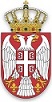 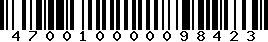 ПОУКА О ПРАВНОМ ЛЕКУ:Против овог Закључка није дозвољен правни лек.ЈАВНИ ИЗВРШИТЕЉ______________др Жарко Димитријевић